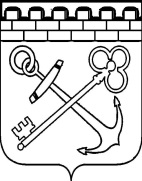 УПРАВЛЕНИЕ ЛЕНИНГРАДСКОЙ ОБЛАСТИ ПО ТРАНСПОРТУПРИКАЗОб утверждении критериев и показателей эффективности и результативности деятельности государственного казенного учреждения Ленинградской области «Ленинградское областное управление транспорта»В целях реализации части 3 статьи 2 областного закона от 20 декабря 2019 года № 103-оз «Об оплате труда работников государственных учреждений Ленинградской области» и постановления Правительства Ленинградской области от 30 апреля 2020 года № 262 «Об утверждении Положения о системах оплаты труда в государственных учреждениях Ленинградской области по видам экономической деятельности и признании утратившими силу полностью или частично отдельных постановлений Правительства Ленинградской области», п р и к а з ы в а ю: 1. Утвердить критерии и показатели эффективности и результативности деятельности государственного казенного учреждения Ленинградской области «Ленинградское областное управление транспорта» согласно приложению 1  к настоящему приказу.2. Утвердить форму отчета о выполнении показателей эффективности и результативности деятельности  государственного казенного учреждения Ленинградской области «Ленинградское областное управление транспорта» согласно приложению 2 к настоящему приказу.3. Признать утратившим силу приказ управления Ленинградской области по транспорту от 9 февраля 2017 года № 5 «Об утверждении критериев и показателей эффективности и результативности деятельности государственного казенного учреждения Ленинградской области «Ленинградское областное управление транспорта».4. Контроль за исполнением настоящего приказа оставляю за собой.Начальник управления                                                                             П.М. Постовалов Приложение  1к приказу управления Ленинградской области по транспорту «___» ___________ 2020 год  № _____Критерии и показатели эффективности и результативности деятельности государственного казенного учреждения Ленинградской области «Ленинградское областное управление транспорта»Приложение  2к приказу управления Ленинградской области по транспорту «___» ___________ 2020 год  № _____Отчето выполнении показателей эффективностии результативности деятельности государственногоказенного учреждения Ленинградской области«Ленинградское областное управление транспорта»от «__»__________2020 года№___№ п/пНаименование целевого показателя эффективности и результативности деятельности учрежденияМаксимальная сумма баллов по критериям оценки эффективностиПлановое значение критерия оценки деятельностиМеханизм, предполагающий сокращение размера премиальных выплат по итогам работы в случае не достижения планового значения критерия оценки деятельностиПериодичность оценкиФорма отчетности, содержащая информацию о выполнении показателя1.Основная деятельность учреждения1.Основная деятельность учреждения1.Основная деятельность учреждения1.Основная деятельность учреждения1.Основная деятельность учреждения1.Основная деятельность учреждения1.Основная деятельность учреждения1Проведение плановых проверок транспортных операторов по обслуживанию маршрутной сети Ленинградской области в соответствии с действующим законодательством и заключенными договорами и государственными контрактами10100%Размер премиальных выплат по итогам работы снижается на 20% от базового размера премиальных выплат, если не выполнен план проверок за отчетный периодМесячнаяОтчет о выполнении целевых показателей по прилагаемой форме2Рассмотрение обращений и заявлений граждан по вопросам транспортного обслуживания10100%Размер премиальных выплат по итогам работы снижается на 20% от базового размера премиальных выплат, если допущено нарушение установленных сроковМесячнаяОтчет о выполнении целевых показателей по прилагаемой форме3Обеспечение приема, учета, анализа поступающей информации, формирование отчетов, докладов по транспортному обслуживанию населения Ленинградской области. Подготовка материалов по обращениям Управления ЛО по транспорту10100%Размер премиальных выплат по итогам работы снижается на 10% от базового размера премиальных выплат, если допущено нарушение установленных сроковМесячнаяОтчет о выполнении целевых показателей по прилагаемой форме4Формирование отчетных данных о перевозимых льготных категориях пассажиров на маршрутной сети Ленинградской области для формирования компенсационных выплат транспортным операторам10100%Размер премиальных выплат по итогам работы снижается на 20% от базового размера премиальных выплат, если допущено нарушение установленных сроковМесячнаяОтчет о выполнении целевых показателей по прилагаемой форме5Сверка с уполномоченным органом Санкт-Петербурга объёма перевозок пассажиров льготной категории, жителей Ленинградской области на маршрутной сети Санкт-Петербурга10100%Размер премиальных выплат по итогам работы снижается на 20% от базового размера премиальных выплат, если допущено нарушение установленных сроковМесячнаяОтчет о выполнении целевых показателей по прилагаемой форме6Обеспечение деятельности справочно-информационной службы по перевозкам пассажиров на регулярных автобусных маршрутах Ленинградской области и деятельности предприятия (сопровождение сайтов www.at47.ru и www.gkulot.ru в сети интернет)10100%Размер премиальных выплат по итогам работы снижается на 20% от базового размера премиальных выплат, если выявлен факт размещения учреждением недостоверной информации о деятельности учреждения на официальном сайтеМесячнаяОтчет о выполнении целевых показателей по прилагаемой форме7Организация проведения рейдовых проверок межведомственной транспортной комиссии при Губернаторе Ленинградской области юридических, физических и должностных лиц по осуществлению автомобильных пассажирских перевозок с нарушением действующего законодательства Российской Федерации и Ленинградской области.10100%Размер премиальных выплат по итогам работы снижается на 20% от базового размера премиальных выплат, если не выполнен план проверок за отчетный периодМесячнаяОтчет о выполнении целевых показателей по прилагаемой форме8Проведение проверок на территории Ленинградской области специализированных стоянок по хранению задержанных транспортных средств в соответствии с действующим законодательством10 – при наличии внеплановых проверок100%Не применяется, т.к. проверки являются внеплановымиКвартальнаяОтчет о выполнении целевых показателей по прилагаемой форме9Проведение внеплановых проверок транспортных операторов по обслуживанию маршрутной сети Ленинградской области в соответствии с действующим законодательством и заключенными договорами и государственными контрактами10 – при наличии внеплановых проверок100%Не применяется, т.к. проверки являются внеплановымиКвартальнаяОтчет о выполнении целевых показателей по прилагаемой форме2. Финансово-экономическая деятельность, исполнительская дисциплинаучреждения2. Финансово-экономическая деятельность, исполнительская дисциплинаучреждения2. Финансово-экономическая деятельность, исполнительская дисциплинаучреждения2. Финансово-экономическая деятельность, исполнительская дисциплинаучреждения2. Финансово-экономическая деятельность, исполнительская дисциплинаучреждения2. Финансово-экономическая деятельность, исполнительская дисциплинаучреждения2. Финансово-экономическая деятельность, исполнительская дисциплинаучреждения1Обеспечение равномерного освоения учреждением ассигнований областного бюджета с использованием: Iкв – 20%IIкв – 45%IIIкв – 75%                    IVкв – 95%10100%Размер премиальных выплат по итогам работы снижается на 20% от базового размера премиальных выплат, за неисполнение показателей, кроме обоснованных причин.МесячнаяОтчет о выполнении целевых показателей по прилагаемой форме2Обеспечение своевременной оплаты за полученные товары, работы и услуги10100%Размер премиальных выплат по итогам работы снижается на 20% от базового размера премиальных выплат, за несвоевременную оплату, товара, работы, услуг.МесячнаяОтчет о выполнении целевых показателей по прилагаемой форме3Обеспечение своевременности и полной уплаты платежей налогов по всем уровням бюджета10100%Размер премиальных выплат по итогам работы снижается на 20% от базового размера премиальных выплат, за несвоевременную оплату платежей налогов по всем уровням бюджетаМесячнаяОтчет о выполнении целевых показателей по прилагаемой форме4Соблюдение сроков и порядка представления бюджетной, статистической и кадровой отчетности, информации по отдельным запросам ГРБС10100%Размер премиальных выплат по итогам работы снижается на 20% от базового размера премиальных выплат, за несвоевременное предоставление статистической и кадровой отчетностиМесячнаяОтчет о выполнении целевых показателей по прилагаемой форме3.Деятельность учреждения, направленная на работу с кадрами3.Деятельность учреждения, направленная на работу с кадрами3.Деятельность учреждения, направленная на работу с кадрами3.Деятельность учреждения, направленная на работу с кадрами3.Деятельность учреждения, направленная на работу с кадрами3.Деятельность учреждения, направленная на работу с кадрами3.Деятельность учреждения, направленная на работу с кадрами1Уровень текучести кадров.Отношение количества уволенных к количеству штатных единиц учреждения10до 20% - 10 баллов;20% – 60% - 5 баллов;свыше 60% - 0 баллов.Размер премиальных выплат по итогам работы снижается на 20% от базового размера премиальных выплат, если выявлен факт недостоверной информации ГодоваяОтчет о выполнении целевых показателей по прилагаемой формеСовокупность всех критериев по трем разделам – 120 баллов, 140 баллов при наличии внеплановых проверок (п. 8-9).Совокупность всех критериев по трем разделам – 120 баллов, 140 баллов при наличии внеплановых проверок (п. 8-9).Совокупность всех критериев по трем разделам – 120 баллов, 140 баллов при наличии внеплановых проверок (п. 8-9).Совокупность всех критериев по трем разделам – 120 баллов, 140 баллов при наличии внеплановых проверок (п. 8-9).Совокупность всех критериев по трем разделам – 120 баллов, 140 баллов при наличии внеплановых проверок (п. 8-9).Совокупность всех критериев по трем разделам – 120 баллов, 140 баллов при наличии внеплановых проверок (п. 8-9).Совокупность всех критериев по трем разделам – 120 баллов, 140 баллов при наличии внеплановых проверок (п. 8-9).№  п/пНаименование целевого показателя эффективности и результативности деятельности учрежденияФактическое выполнение показателей эффективности и результативности деятельности учрежденияОценка в баллахПериодпредоставления отчетности (за месяц/ за квартал/ за год)1.Основная деятельность учреждения1.Основная деятельность учреждения1.Основная деятельность учреждения1.Основная деятельность учреждения1.Основная деятельность учреждения1Проведение плановых проверок транспортных операторов по обслуживанию маршрутной сети Ленинградской области в соответствии с действующим законодательством и заключенными договорами и государственными контрактами2Рассмотрение обращений и заявлений граждан по вопросам транспортного обслуживания3Обеспечение приема, учета, анализа поступающей информации, формирование отчетов, докладов по транспортному обслуживанию населения Ленинградской области. Подготовка материалов по обращениям Управления ЛО по транспорту4Формирование отчетных данных о перевозимых льготных категориях пассажиров на маршрутной сети Ленинградской области для формирования компенсационных выплат транспортным операторам5Сверка с уполномоченным органом Санкт-Петербурга объёма перевозок пассажиров льготной категории, жителей Ленинградской области на маршрутной сети Санкт-Петербурга6Обеспечение деятельности справочно-информационной службы по перевозкам пассажиров на регулярных автобусных маршрутах Ленинградской области и деятельности предприятия (сопровождение сайтов www.at47.ru и www.gkulot.ru в сети интернет)7Организация проведения рейдовых проверок межведомственной транспортной комиссии при Губернаторе Ленинградской области юридических, физических и должностных лиц по осуществлению автомобильных пассажирских перевозок с нарушением действующего законодательства Российской Федерации и Ленинградской области.8Проведение проверок на территории Ленинградской области специализированных стоянок по хранению задержанных транспортных средств в соответствии с действующим законодательством9Проведение внеплановых проверок транспортных операторов по обслуживанию маршрутной сети Ленинградской области в соответствии с действующим законодательством и заключенными договорами и государственными контрактами2. Финансово-экономическая деятельность, исполнительская дисциплинаучреждения2. Финансово-экономическая деятельность, исполнительская дисциплинаучреждения2. Финансово-экономическая деятельность, исполнительская дисциплинаучреждения2. Финансово-экономическая деятельность, исполнительская дисциплинаучреждения2. Финансово-экономическая деятельность, исполнительская дисциплинаучреждения1Обеспечение равномерного освоения учреждением ассигнований областного бюджета с использованием: Iкв – 20%IIкв – 45%IIIкв – 75%                    IVкв – 95%2Обеспечение своевременной оплаты за полученные товары, работы и услуги3Обеспечение своевременности и полной уплаты платежей налогов по всем уровням бюджета4Соблюдение сроков и порядка представления бюджетной, статистической и кадровой отчетности, информации по отдельным запросам ГРБС3.Деятельность учреждения, направленная на работу с кадрами3.Деятельность учреждения, направленная на работу с кадрами3.Деятельность учреждения, направленная на работу с кадрами3.Деятельность учреждения, направленная на работу с кадрами3.Деятельность учреждения, направленная на работу с кадрами1Уровень текучести кадров.Отношение количества уволенных к количеству штатных единиц учреждения